 杭州师范大学教师应聘申请表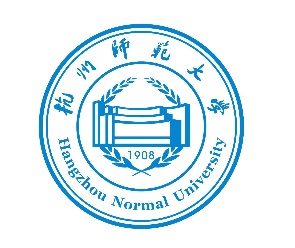 杭州师范大学人事处制填 表 说 明1. 申请人国籍为中国的，填写身份证号码；国籍为外籍的，填写护照号码。2. 姓名、出生年月等栏目信息，应确保身份证号与学历学位证书上一致；如姓名、身份证号码发生变更的，务必提供由公安机关所出具的居民身份证信息变更证明。3. 有现任专业技术职务的，务必提供专业技术资格认定的发文佐证，聘任时间按照正式岗位聘任发文时间填写。4. 照片附一寸白底彩照（近1年内）。5. 教育经历中专业按照毕业证书上学科专业名称规范填写,提供本科及最高学历学位双证书复印件。6. 进修经历按照留学归国人员证明中所属类别和内容规范填写，提供佐证。7. 工作经历中专业、职务按照本人所在原单位设岗所属专业、职务规范填写，无正式劳动合同的为兼职、实习。8. 教育经历、工作经历的填写，要求时间保持连续，不出现断档空白。9. 家庭主要成员填写直系三代以内成员（父母、夫/妻、子女）。10. 业绩填写要求：申请人应填写近五年业绩。凡填写的业绩均需提供佐证材料。11. 代表性论文提供原载期刊目录及首页；代表性论著提供封1，封2；SCI、SSCI期刊论文提供第三方机构检索佐证（含作者、分区内容）；人文社科类国内期刊论文，如以转载认定等级的，需提供原载期刊目录及全文+转载期刊目录及全文；接收待刊论文，需提供接收待刊证明（不含修回）。12. 主持项目填写要求：按照项目立项文件填写项目起止时间，并提供立项文件（含起止时间）佐证。如立项文件未标明起止时间的，按照立项、结项发文时间填写，并提供立项、结项通知的官方发文佐证。13.省级以上重要荣誉，提供官方发文通知以及荣誉证书佐证。14．应聘材料采用个人承诺制，申请人对材料中填写的内容真实、准确性负责。注：六类人才学校审批意见详见人才引进事项审批单申 请 人申 请 人所学专业所学专业应聘学院应聘学院设岗一级学科（设岗单位填写）设岗一级学科（设岗单位填写）学院现有的一级学科学院现有的一级学科学院现有的一级学科学院现有的一级学科学院现有的一级学科学院现有的一级学科学院现有的一级学科设岗二级专业方向（设岗单位填写）设岗二级专业方向（设岗单位填写）学院现有的专业方向学院现有的专业方向学院现有的专业方向学院现有的专业方向学院现有的专业方向学院现有的专业方向学院现有的专业方向所在专业（系）（设岗单位填写）所在专业（系）（设岗单位填写）招聘人才的专业（系部）招聘人才的专业（系部）招聘人才的专业（系部）招聘人才的专业（系部）招聘人才的专业（系部）招聘人才的专业（系部）招聘人才的专业（系部）岗位类别岗位类别高层次人才（一类-六类）及其他师资引进高层次人才（一类-六类）及其他师资引进高层次人才（一类-六类）及其他师资引进高层次人才（一类-六类）及其他师资引进高层次人才（一类-六类）及其他师资引进高层次人才（一类-六类）及其他师资引进高层次人才（一类-六类）及其他师资引进申请人联系方式申请人联系方式手机申请人联系方式申请人联系方式电子信箱填表日期年月日一、个人基本信息一、个人基本信息一、个人基本信息一、个人基本信息一、个人基本信息一、个人基本信息一、个人基本信息一、个人基本信息一、个人基本信息一、个人基本信息一、个人基本信息姓名姓名性别性别国籍照片照片民族民族籍贯籍贯政治面貌照片照片出生年月出生年月XXXX.XXXXXX.XX参加工作时间参加工作时间XXXX.XX婚姻状况照片照片身份证号/护照号身份证号/护照号户口所在地照片照片现任专业技术职务现任专业技术职务指职称评聘系列的专业技术职务指职称评聘系列的专业技术职务指职称评聘系列的专业技术职务聘任时间XXXX.XX现聘岗位等级指专业技术岗位等级聘任时间XXXX.XX教育经历起止时间起止时间起止时间起止时间国家院校院校专业专业学历/学位/进修教育经历XXXX.XX－XXXX.XXXXXX.XX－XXXX.XXXXXX.XX－XXXX.XXXXXX.XX－XXXX.XX博士/研究生教育经历----硕士/研究生教育经历----学士/大学本科教育经历----X X教育经历----工作经历起止时间起止时间起止时间起止时间国家单位单位专业专业职务工作经历XXXX.XX－XXXX.XXXXXX.XX－XXXX.XXXXXX.XX－XXXX.XXXXXX.XX－XXXX.XX工作经历----工作经历工作经历工作经历----工作经历-至今-至今-至今-至今家庭主要成员情况姓名姓名称谓称谓出生年月工作或学习单位工作或学习单位户口所在地户口所在地职务家庭主要成员情况配偶配偶家庭主要成员情况子女子女家庭主要成员情况父母父母二、近五年工作情况综述（主要研究方向及学术成就简介）二、近五年工作情况综述（主要研究方向及学术成就简介）二、近五年工作情况综述（主要研究方向及学术成就简介）二、近五年工作情况综述（主要研究方向及学术成就简介）二、近五年工作情况综述（主要研究方向及学术成就简介）二、近五年工作情况综述（主要研究方向及学术成就简介）二、近五年工作情况综述（主要研究方向及学术成就简介）二、近五年工作情况综述（主要研究方向及学术成就简介）二、近五年工作情况综述（主要研究方向及学术成就简介）二、近五年工作情况综述（主要研究方向及学术成就简介）二、近五年工作情况综述（主要研究方向及学术成就简介）三、主要教学经历（课程名称、类型、层次及授课对象）三、主要教学经历（课程名称、类型、层次及授课对象）三、主要教学经历（课程名称、类型、层次及授课对象）三、主要教学经历（课程名称、类型、层次及授课对象）三、主要教学经历（课程名称、类型、层次及授课对象）三、主要教学经历（课程名称、类型、层次及授课对象）三、主要教学经历（课程名称、类型、层次及授课对象）三、主要教学经历（课程名称、类型、层次及授课对象）三、主要教学经历（课程名称、类型、层次及授课对象）三、主要教学经历（课程名称、类型、层次及授课对象）三、主要教学经历（课程名称、类型、层次及授课对象）四、代表性成果四、代表性成果四、代表性成果四、代表性成果四、代表性成果四、代表性成果四、代表性成果四、代表性成果四、代表性成果四、代表性成果四、代表性成果1.代表性论著、论文（不超过10项，10项以上请另附清单）1.代表性论著、论文（不超过10项，10项以上请另附清单）1.代表性论著、论文（不超过10项，10项以上请另附清单）1.代表性论著、论文（不超过10项，10项以上请另附清单）1.代表性论著、论文（不超过10项，10项以上请另附清单）1.代表性论著、论文（不超过10项，10项以上请另附清单）1.代表性论著、论文（不超过10项，10项以上请另附清单）1.代表性论著、论文（不超过10项，10项以上请另附清单）1.代表性论著、论文（不超过10项，10项以上请另附清单）1.代表性论著、论文（不超过10项，10项以上请另附清单）1.代表性论著、论文（不超过10项，10项以上请另附清单）序号序号发表时间论著（论文）名称论著（论文）名称论著（论文）名称论著（论文）名称发表载体期刊级别/收录情况期刊影响因子（三年平均）及高被引情况本人排名11XXXX．XXSCI分区（中科院大类分区）、SSCI（JCR分区）、A&HCISCI收录期刊需填写1/322？级期刊通讯作者33权威期刊44校内A类、B类556677889910102.主持或参与过的主要项目（不超过10项）2.主持或参与过的主要项目（不超过10项）2.主持或参与过的主要项目（不超过10项）2.主持或参与过的主要项目（不超过10项）2.主持或参与过的主要项目（不超过10项）2.主持或参与过的主要项目（不超过10项）2.主持或参与过的主要项目（不超过10项）2.主持或参与过的主要项目（不超过10项）2.主持或参与过的主要项目（不超过10项）2.主持或参与过的主要项目（不超过10项）2.主持或参与过的主要项目（不超过10项）序号序号起止时间起止时间是否正常结项是否正常结项项目来源项目名称项目名称本人负责经费本人排序11XXXX.XX－XXXX.XXXXXX.XX－XXXX.XX是/否/延期...是/否/延期...指国家自然/社科基金xx项目、xx部xx项目、xx省xx项目指具体的项目名称指具体的项目名称22--33--44--55--66--77--88--99--1010--3.专利产品（不超过6项）3.专利产品（不超过6项）3.专利产品（不超过6项）3.专利产品（不超过6项）3.专利产品（不超过6项）3.专利产品（不超过6项）3.专利产品（不超过6项）3.专利产品（不超过6项）3.专利产品（不超过6项）3.专利产品（不超过6项）3.专利产品（不超过6项）序号序号专利期限专利期限专利期限专利期限专利名称专利号授权国家本人排名本人排名1122334455664.主要获奖情况（不超过5项）4.主要获奖情况（不超过5项）4.主要获奖情况（不超过5项）4.主要获奖情况（不超过5项）4.主要获奖情况（不超过5项）4.主要获奖情况（不超过5项）4.主要获奖情况（不超过5项）4.主要获奖情况（不超过5项）4.主要获奖情况（不超过5项）4.主要获奖情况（不超过5项）4.主要获奖情况（不超过5项）序号序号获奖时间获奖时间获奖时间获奖时间获奖项目奖励名称奖励等级本人排名本人排名11223344555.其他(包括获得的人才项目、荣誉、学术兼职、在国际学术会议做重要报告等情况，不超过5项）5.其他(包括获得的人才项目、荣誉、学术兼职、在国际学术会议做重要报告等情况，不超过5项）5.其他(包括获得的人才项目、荣誉、学术兼职、在国际学术会议做重要报告等情况，不超过5项）5.其他(包括获得的人才项目、荣誉、学术兼职、在国际学术会议做重要报告等情况，不超过5项）5.其他(包括获得的人才项目、荣誉、学术兼职、在国际学术会议做重要报告等情况，不超过5项）5.其他(包括获得的人才项目、荣誉、学术兼职、在国际学术会议做重要报告等情况，不超过5项）5.其他(包括获得的人才项目、荣誉、学术兼职、在国际学术会议做重要报告等情况，不超过5项）5.其他(包括获得的人才项目、荣誉、学术兼职、在国际学术会议做重要报告等情况，不超过5项）5.其他(包括获得的人才项目、荣誉、学术兼职、在国际学术会议做重要报告等情况，不超过5项）5.其他(包括获得的人才项目、荣誉、学术兼职、在国际学术会议做重要报告等情况，不超过5项）5.其他(包括获得的人才项目、荣誉、学术兼职、在国际学术会议做重要报告等情况，不超过5项）序 号序 号时间时间时间内容内容内容本人排名情况本人排名情况本人排名情况1122334455五、来校后工作设想，初聘期工作任务目标填写说明：一般填写未来五年（一类-三类）或四年（四类-六类、其它师资补充）的工作设想六、来校后对工作及生活待遇的要求七、申请人诚信承诺书本人郑重承诺本表格中以上部分所填写的内容真实有效，对此负完全责任。本人是否以往存在学术不端、违反科学道德等情况（请先在相应内划“”；如有此类情况，请填写具体信息）□无此类情况;   □有此类情况_______________；本人思想品行端正，遵守法律法规，未曾参加法轮功等违法组织，无违法乱纪、不遵守师德师风要求等不良记录，未受到过党纪政纪处分。上述情况如经发现核实，自愿取消本次应聘资格或解除聘任关系。申请人签字：                  年    月    日学院对该申请人填报的上述学历学位、职称、科研成果、发表论文等材料已核实准确无误：学院负责人签字（公章）：年    月    日以下由设岗单位填写以下由设岗单位填写以下由设岗单位填写以下由设岗单位填写以下由设岗单位填写以下由设岗单位填写以下由设岗单位填写以下由设岗单位填写以下由设岗单位填写以下由设岗单位填写以下由设岗单位填写以下由设岗单位填写以下由设岗单位填写以下由设岗单位填写以下由设岗单位填写设岗学科情况设岗学科情况设岗学科情况设岗学科情况设岗学科情况设岗学科情况设岗学科情况设岗学科情况设岗学科情况设岗学科情况设岗学科情况设岗学科情况设岗学科情况设岗学科情况设岗学科情况设岗一级学科学科方向学科方向学科方向所属学科专业（团队）负责人所属学科专业（团队）负责人设岗类型□教学为主型             □科研为主型            □教学科研并重型□教学为主型             □科研为主型            □教学科研并重型□教学为主型             □科研为主型            □教学科研并重型□教学为主型             □科研为主型            □教学科研并重型□教学为主型             □科研为主型            □教学科研并重型□教学为主型             □科研为主型            □教学科研并重型□教学为主型             □科研为主型            □教学科研并重型□教学为主型             □科研为主型            □教学科研并重型□教学为主型             □科研为主型            □教学科研并重型□教学为主型             □科研为主型            □教学科研并重型□教学为主型             □科研为主型            □教学科研并重型□教学为主型             □科研为主型            □教学科研并重型□教学为主型             □科研为主型            □教学科研并重型□教学为主型             □科研为主型            □教学科研并重型岗位职责填写说明：请学院概述本岗位拟承担的工作职责，如补充教学师资力量，承担课程情况，科研任务承担要求等信息。填写说明：请学院概述本岗位拟承担的工作职责，如补充教学师资力量，承担课程情况，科研任务承担要求等信息。填写说明：请学院概述本岗位拟承担的工作职责，如补充教学师资力量，承担课程情况，科研任务承担要求等信息。填写说明：请学院概述本岗位拟承担的工作职责，如补充教学师资力量，承担课程情况，科研任务承担要求等信息。填写说明：请学院概述本岗位拟承担的工作职责，如补充教学师资力量，承担课程情况，科研任务承担要求等信息。填写说明：请学院概述本岗位拟承担的工作职责，如补充教学师资力量，承担课程情况，科研任务承担要求等信息。填写说明：请学院概述本岗位拟承担的工作职责，如补充教学师资力量，承担课程情况，科研任务承担要求等信息。填写说明：请学院概述本岗位拟承担的工作职责，如补充教学师资力量，承担课程情况，科研任务承担要求等信息。填写说明：请学院概述本岗位拟承担的工作职责，如补充教学师资力量，承担课程情况，科研任务承担要求等信息。填写说明：请学院概述本岗位拟承担的工作职责，如补充教学师资力量，承担课程情况，科研任务承担要求等信息。填写说明：请学院概述本岗位拟承担的工作职责，如补充教学师资力量，承担课程情况，科研任务承担要求等信息。填写说明：请学院概述本岗位拟承担的工作职责，如补充教学师资力量，承担课程情况，科研任务承担要求等信息。填写说明：请学院概述本岗位拟承担的工作职责，如补充教学师资力量，承担课程情况，科研任务承担要求等信息。填写说明：请学院概述本岗位拟承担的工作职责，如补充教学师资力量，承担课程情况，科研任务承担要求等信息。学科专业组初审意见（面试意见）学科专业组初审意见（面试意见）学科专业组初审意见（面试意见）学科专业组初审意见（面试意见）学科专业组初审意见（面试意见）学科专业组初审意见（面试意见）学科专业组初审意见（面试意见）学科专业组初审意见（面试意见）学科专业组初审意见（面试意见）学科专业组初审意见（面试意见）学科专业组初审意见（面试意见）学科专业组初审意见（面试意见）学科专业组初审意见（面试意见）学科专业组初审意见（面试意见）学科专业组初审意见（面试意见）填写说明：通过谈话、试讲、答辩、技能测试等方式，对申请人个人素质、教学素养、学术水平等给出评价意见（教师试讲记录另附）。填写说明：通过谈话、试讲、答辩、技能测试等方式，对申请人个人素质、教学素养、学术水平等给出评价意见（教师试讲记录另附）。填写说明：通过谈话、试讲、答辩、技能测试等方式，对申请人个人素质、教学素养、学术水平等给出评价意见（教师试讲记录另附）。填写说明：通过谈话、试讲、答辩、技能测试等方式，对申请人个人素质、教学素养、学术水平等给出评价意见（教师试讲记录另附）。填写说明：通过谈话、试讲、答辩、技能测试等方式，对申请人个人素质、教学素养、学术水平等给出评价意见（教师试讲记录另附）。填写说明：通过谈话、试讲、答辩、技能测试等方式，对申请人个人素质、教学素养、学术水平等给出评价意见（教师试讲记录另附）。填写说明：通过谈话、试讲、答辩、技能测试等方式，对申请人个人素质、教学素养、学术水平等给出评价意见（教师试讲记录另附）。填写说明：通过谈话、试讲、答辩、技能测试等方式，对申请人个人素质、教学素养、学术水平等给出评价意见（教师试讲记录另附）。填写说明：通过谈话、试讲、答辩、技能测试等方式，对申请人个人素质、教学素养、学术水平等给出评价意见（教师试讲记录另附）。填写说明：通过谈话、试讲、答辩、技能测试等方式，对申请人个人素质、教学素养、学术水平等给出评价意见（教师试讲记录另附）。填写说明：通过谈话、试讲、答辩、技能测试等方式，对申请人个人素质、教学素养、学术水平等给出评价意见（教师试讲记录另附）。填写说明：通过谈话、试讲、答辩、技能测试等方式，对申请人个人素质、教学素养、学术水平等给出评价意见（教师试讲记录另附）。填写说明：通过谈话、试讲、答辩、技能测试等方式，对申请人个人素质、教学素养、学术水平等给出评价意见（教师试讲记录另附）。填写说明：通过谈话、试讲、答辩、技能测试等方式，对申请人个人素质、教学素养、学术水平等给出评价意见（教师试讲记录另附）。填写说明：通过谈话、试讲、答辩、技能测试等方式，对申请人个人素质、教学素养、学术水平等给出评价意见（教师试讲记录另附）。考核组组长（签名）年    月    日年    月    日年    月    日年    月    日年    月    日年    月    日考核组成员（签名）所在单位学术委员会（教授委员会）综合考评意见所在单位学术委员会（教授委员会）综合考评意见所在单位学术委员会（教授委员会）综合考评意见所在单位学术委员会（教授委员会）综合考评意见所在单位学术委员会（教授委员会）综合考评意见所在单位学术委员会（教授委员会）综合考评意见所在单位学术委员会（教授委员会）综合考评意见所在单位学术委员会（教授委员会）综合考评意见所在单位学术委员会（教授委员会）综合考评意见所在单位学术委员会（教授委员会）综合考评意见所在单位学术委员会（教授委员会）综合考评意见所在单位学术委员会（教授委员会）综合考评意见所在单位学术委员会（教授委员会）综合考评意见所在单位学术委员会（教授委员会）综合考评意见所在单位学术委员会（教授委员会）综合考评意见投票结果应到人数实到人数实到人数同意同意同意同意反对反对反对反对反对弃权弃权投票结果学术委员会综合考评意见：（填写说明：包括对申请人的总体学术评价和学科引进理由等）建议按      人才层次，具备  专业技术职务 专业技术资格，符合专业技术岗位 岗位等级 聘任条件引进推荐。（可参考学校人才引进办法中各类人才层次对应专业技术资格推荐）。学术委员会综合考评意见：（填写说明：包括对申请人的总体学术评价和学科引进理由等）建议按      人才层次，具备  专业技术职务 专业技术资格，符合专业技术岗位 岗位等级 聘任条件引进推荐。（可参考学校人才引进办法中各类人才层次对应专业技术资格推荐）。学术委员会综合考评意见：（填写说明：包括对申请人的总体学术评价和学科引进理由等）建议按      人才层次，具备  专业技术职务 专业技术资格，符合专业技术岗位 岗位等级 聘任条件引进推荐。（可参考学校人才引进办法中各类人才层次对应专业技术资格推荐）。学术委员会综合考评意见：（填写说明：包括对申请人的总体学术评价和学科引进理由等）建议按      人才层次，具备  专业技术职务 专业技术资格，符合专业技术岗位 岗位等级 聘任条件引进推荐。（可参考学校人才引进办法中各类人才层次对应专业技术资格推荐）。学术委员会综合考评意见：（填写说明：包括对申请人的总体学术评价和学科引进理由等）建议按      人才层次，具备  专业技术职务 专业技术资格，符合专业技术岗位 岗位等级 聘任条件引进推荐。（可参考学校人才引进办法中各类人才层次对应专业技术资格推荐）。学术委员会综合考评意见：（填写说明：包括对申请人的总体学术评价和学科引进理由等）建议按      人才层次，具备  专业技术职务 专业技术资格，符合专业技术岗位 岗位等级 聘任条件引进推荐。（可参考学校人才引进办法中各类人才层次对应专业技术资格推荐）。学术委员会综合考评意见：（填写说明：包括对申请人的总体学术评价和学科引进理由等）建议按      人才层次，具备  专业技术职务 专业技术资格，符合专业技术岗位 岗位等级 聘任条件引进推荐。（可参考学校人才引进办法中各类人才层次对应专业技术资格推荐）。学术委员会综合考评意见：（填写说明：包括对申请人的总体学术评价和学科引进理由等）建议按      人才层次，具备  专业技术职务 专业技术资格，符合专业技术岗位 岗位等级 聘任条件引进推荐。（可参考学校人才引进办法中各类人才层次对应专业技术资格推荐）。学术委员会综合考评意见：（填写说明：包括对申请人的总体学术评价和学科引进理由等）建议按      人才层次，具备  专业技术职务 专业技术资格，符合专业技术岗位 岗位等级 聘任条件引进推荐。（可参考学校人才引进办法中各类人才层次对应专业技术资格推荐）。学术委员会综合考评意见：（填写说明：包括对申请人的总体学术评价和学科引进理由等）建议按      人才层次，具备  专业技术职务 专业技术资格，符合专业技术岗位 岗位等级 聘任条件引进推荐。（可参考学校人才引进办法中各类人才层次对应专业技术资格推荐）。学术委员会综合考评意见：（填写说明：包括对申请人的总体学术评价和学科引进理由等）建议按      人才层次，具备  专业技术职务 专业技术资格，符合专业技术岗位 岗位等级 聘任条件引进推荐。（可参考学校人才引进办法中各类人才层次对应专业技术资格推荐）。学术委员会综合考评意见：（填写说明：包括对申请人的总体学术评价和学科引进理由等）建议按      人才层次，具备  专业技术职务 专业技术资格，符合专业技术岗位 岗位等级 聘任条件引进推荐。（可参考学校人才引进办法中各类人才层次对应专业技术资格推荐）。学术委员会综合考评意见：（填写说明：包括对申请人的总体学术评价和学科引进理由等）建议按      人才层次，具备  专业技术职务 专业技术资格，符合专业技术岗位 岗位等级 聘任条件引进推荐。（可参考学校人才引进办法中各类人才层次对应专业技术资格推荐）。学术委员会综合考评意见：（填写说明：包括对申请人的总体学术评价和学科引进理由等）建议按      人才层次，具备  专业技术职务 专业技术资格，符合专业技术岗位 岗位等级 聘任条件引进推荐。（可参考学校人才引进办法中各类人才层次对应专业技术资格推荐）。学术委员会综合考评意见：（填写说明：包括对申请人的总体学术评价和学科引进理由等）建议按      人才层次，具备  专业技术职务 专业技术资格，符合专业技术岗位 岗位等级 聘任条件引进推荐。（可参考学校人才引进办法中各类人才层次对应专业技术资格推荐）。主任签字年    月    日年    月    日年    月    日年    月    日年    月    日年    月    日学院对拟聘人员安排的工作内容和目标（首聘期  年）学院对拟聘人员安排的工作内容和目标（首聘期  年）学院对拟聘人员安排的工作内容和目标（首聘期  年）学院对拟聘人员安排的工作内容和目标（首聘期  年）学院对拟聘人员安排的工作内容和目标（首聘期  年）学院对拟聘人员安排的工作内容和目标（首聘期  年）学院对拟聘人员安排的工作内容和目标（首聘期  年）学院对拟聘人员安排的工作内容和目标（首聘期  年）学院对拟聘人员安排的工作内容和目标（首聘期  年）学院对拟聘人员安排的工作内容和目标（首聘期  年）学院对拟聘人员安排的工作内容和目标（首聘期  年）学院对拟聘人员安排的工作内容和目标（首聘期  年）学院对拟聘人员安排的工作内容和目标（首聘期  年）学院对拟聘人员安排的工作内容和目标（首聘期  年）学院对拟聘人员安排的工作内容和目标（首聘期  年）一、工作内容：二、聘期目标：一、工作内容：二、聘期目标：一、工作内容：二、聘期目标：一、工作内容：二、聘期目标：一、工作内容：二、聘期目标：一、工作内容：二、聘期目标：一、工作内容：二、聘期目标：一、工作内容：二、聘期目标：一、工作内容：二、聘期目标：一、工作内容：二、聘期目标：一、工作内容：二、聘期目标：一、工作内容：二、聘期目标：一、工作内容：二、聘期目标：一、工作内容：二、聘期目标：一、工作内容：二、聘期目标：符合学校人才引进的类别及条件说明符合学校人才引进的类别及条件说明符合学校人才引进的类别及条件说明符合学校人才引进的类别及条件说明符合学校人才引进的类别及条件说明符合学校人才引进的类别及条件说明符合学校人才引进的类别及条件说明符合学校人才引进的类别及条件说明符合学校人才引进的类别及条件说明符合学校人才引进的类别及条件说明符合学校人才引进的类别及条件说明符合学校人才引进的类别及条件说明符合学校人才引进的类别及条件说明符合学校人才引进的类别及条件说明符合学校人才引进的类别及条件说明经学院审议，申请人符合《杭州师范大学人才引进办法》，特推荐按以下人才类别予以引进：          类人才   普通正高    普通副高    普通博士    其他         ；符合条件具体说明：经学院审议，申请人符合《杭州师范大学人才引进办法》，特推荐按以下人才类别予以引进：          类人才   普通正高    普通副高    普通博士    其他         ；符合条件具体说明：经学院审议，申请人符合《杭州师范大学人才引进办法》，特推荐按以下人才类别予以引进：          类人才   普通正高    普通副高    普通博士    其他         ；符合条件具体说明：经学院审议，申请人符合《杭州师范大学人才引进办法》，特推荐按以下人才类别予以引进：          类人才   普通正高    普通副高    普通博士    其他         ；符合条件具体说明：经学院审议，申请人符合《杭州师范大学人才引进办法》，特推荐按以下人才类别予以引进：          类人才   普通正高    普通副高    普通博士    其他         ；符合条件具体说明：经学院审议，申请人符合《杭州师范大学人才引进办法》，特推荐按以下人才类别予以引进：          类人才   普通正高    普通副高    普通博士    其他         ；符合条件具体说明：经学院审议，申请人符合《杭州师范大学人才引进办法》，特推荐按以下人才类别予以引进：          类人才   普通正高    普通副高    普通博士    其他         ；符合条件具体说明：经学院审议，申请人符合《杭州师范大学人才引进办法》，特推荐按以下人才类别予以引进：          类人才   普通正高    普通副高    普通博士    其他         ；符合条件具体说明：经学院审议，申请人符合《杭州师范大学人才引进办法》，特推荐按以下人才类别予以引进：          类人才   普通正高    普通副高    普通博士    其他         ；符合条件具体说明：经学院审议，申请人符合《杭州师范大学人才引进办法》，特推荐按以下人才类别予以引进：          类人才   普通正高    普通副高    普通博士    其他         ；符合条件具体说明：经学院审议，申请人符合《杭州师范大学人才引进办法》，特推荐按以下人才类别予以引进：          类人才   普通正高    普通副高    普通博士    其他         ；符合条件具体说明：经学院审议，申请人符合《杭州师范大学人才引进办法》，特推荐按以下人才类别予以引进：          类人才   普通正高    普通副高    普通博士    其他         ；符合条件具体说明：经学院审议，申请人符合《杭州师范大学人才引进办法》，特推荐按以下人才类别予以引进：          类人才   普通正高    普通副高    普通博士    其他         ；符合条件具体说明：经学院审议，申请人符合《杭州师范大学人才引进办法》，特推荐按以下人才类别予以引进：          类人才   普通正高    普通副高    普通博士    其他         ；符合条件具体说明：经学院审议，申请人符合《杭州师范大学人才引进办法》，特推荐按以下人才类别予以引进：          类人才   普通正高    普通副高    普通博士    其他         ；符合条件具体说明：学院申请人才引进类别学院申请人才引进类别学院申请人才引进类别学院申请人才引进类别学院申请人才引进类别学院申请人才引进类别学院申请人才引进类别学院申请人才引进类别学院申请人才引进类别学院申请人才引进类别学院申请人才引进类别学院申请人才引进类别学院申请人才引进类别学院申请人才引进类别学院申请人才引进类别申请人才引进类别申请人才引进类别申请人才引进类别拟聘专业技术职务拟聘专业技术职务拟聘专业技术职务拟聘专业技术职务拟聘专业技术职务拟聘专业技术职务拟聘专技岗位等级拟聘专技岗位等级拟聘专技岗位等级拟聘专技岗位等级拟聘专技岗位等级拟聘专技岗位等级备注说明：（填写说明：如申请类别与实际符合类别不同请填写说明理由）备注说明：（填写说明：如申请类别与实际符合类别不同请填写说明理由）备注说明：（填写说明：如申请类别与实际符合类别不同请填写说明理由）备注说明：（填写说明：如申请类别与实际符合类别不同请填写说明理由）备注说明：（填写说明：如申请类别与实际符合类别不同请填写说明理由）备注说明：（填写说明：如申请类别与实际符合类别不同请填写说明理由）备注说明：（填写说明：如申请类别与实际符合类别不同请填写说明理由）备注说明：（填写说明：如申请类别与实际符合类别不同请填写说明理由）备注说明：（填写说明：如申请类别与实际符合类别不同请填写说明理由）备注说明：（填写说明：如申请类别与实际符合类别不同请填写说明理由）备注说明：（填写说明：如申请类别与实际符合类别不同请填写说明理由）备注说明：（填写说明：如申请类别与实际符合类别不同请填写说明理由）备注说明：（填写说明：如申请类别与实际符合类别不同请填写说明理由）备注说明：（填写说明：如申请类别与实际符合类别不同请填写说明理由）备注说明：（填写说明：如申请类别与实际符合类别不同请填写说明理由）拟聘单位综合意见拟聘单位综合意见拟聘单位综合意见拟聘单位综合意见拟聘单位综合意见拟聘单位综合意见拟聘单位综合意见拟聘单位综合意见拟聘单位综合意见拟聘单位综合意见拟聘单位综合意见拟聘单位综合意见拟聘单位综合意见拟聘单位综合意见拟聘单位综合意见学院综合意见：（填写说明：推荐申请人的主要理由，对拟引进人才思想品德、个人素养等作出评价）建议按        人才层次引进推荐，拟推荐聘为 专业技术职务 ，提请待遇：年薪     万元，房贴      万元，科研费     万元。学院综合意见：（填写说明：推荐申请人的主要理由，对拟引进人才思想品德、个人素养等作出评价）建议按        人才层次引进推荐，拟推荐聘为 专业技术职务 ，提请待遇：年薪     万元，房贴      万元，科研费     万元。学院综合意见：（填写说明：推荐申请人的主要理由，对拟引进人才思想品德、个人素养等作出评价）建议按        人才层次引进推荐，拟推荐聘为 专业技术职务 ，提请待遇：年薪     万元，房贴      万元，科研费     万元。学院综合意见：（填写说明：推荐申请人的主要理由，对拟引进人才思想品德、个人素养等作出评价）建议按        人才层次引进推荐，拟推荐聘为 专业技术职务 ，提请待遇：年薪     万元，房贴      万元，科研费     万元。学院综合意见：（填写说明：推荐申请人的主要理由，对拟引进人才思想品德、个人素养等作出评价）建议按        人才层次引进推荐，拟推荐聘为 专业技术职务 ，提请待遇：年薪     万元，房贴      万元，科研费     万元。学院综合意见：（填写说明：推荐申请人的主要理由，对拟引进人才思想品德、个人素养等作出评价）建议按        人才层次引进推荐，拟推荐聘为 专业技术职务 ，提请待遇：年薪     万元，房贴      万元，科研费     万元。学院综合意见：（填写说明：推荐申请人的主要理由，对拟引进人才思想品德、个人素养等作出评价）建议按        人才层次引进推荐，拟推荐聘为 专业技术职务 ，提请待遇：年薪     万元，房贴      万元，科研费     万元。学院综合意见：（填写说明：推荐申请人的主要理由，对拟引进人才思想品德、个人素养等作出评价）建议按        人才层次引进推荐，拟推荐聘为 专业技术职务 ，提请待遇：年薪     万元，房贴      万元，科研费     万元。学院综合意见：（填写说明：推荐申请人的主要理由，对拟引进人才思想品德、个人素养等作出评价）建议按        人才层次引进推荐，拟推荐聘为 专业技术职务 ，提请待遇：年薪     万元，房贴      万元，科研费     万元。学院综合意见：（填写说明：推荐申请人的主要理由，对拟引进人才思想品德、个人素养等作出评价）建议按        人才层次引进推荐，拟推荐聘为 专业技术职务 ，提请待遇：年薪     万元，房贴      万元，科研费     万元。学院综合意见：（填写说明：推荐申请人的主要理由，对拟引进人才思想品德、个人素养等作出评价）建议按        人才层次引进推荐，拟推荐聘为 专业技术职务 ，提请待遇：年薪     万元，房贴      万元，科研费     万元。学院综合意见：（填写说明：推荐申请人的主要理由，对拟引进人才思想品德、个人素养等作出评价）建议按        人才层次引进推荐，拟推荐聘为 专业技术职务 ，提请待遇：年薪     万元，房贴      万元，科研费     万元。学院综合意见：（填写说明：推荐申请人的主要理由，对拟引进人才思想品德、个人素养等作出评价）建议按        人才层次引进推荐，拟推荐聘为 专业技术职务 ，提请待遇：年薪     万元，房贴      万元，科研费     万元。学院综合意见：（填写说明：推荐申请人的主要理由，对拟引进人才思想品德、个人素养等作出评价）建议按        人才层次引进推荐，拟推荐聘为 专业技术职务 ，提请待遇：年薪     万元，房贴      万元，科研费     万元。学院综合意见：（填写说明：推荐申请人的主要理由，对拟引进人才思想品德、个人素养等作出评价）建议按        人才层次引进推荐，拟推荐聘为 专业技术职务 ，提请待遇：年薪     万元，房贴      万元，科研费     万元。学院党委（总支）意见：党委（总支）负责人签名：                          年    月    日学院党委（总支）意见：党委（总支）负责人签名：                          年    月    日学院党委（总支）意见：党委（总支）负责人签名：                          年    月    日学院党委（总支）意见：党委（总支）负责人签名：                          年    月    日学院党委（总支）意见：党委（总支）负责人签名：                          年    月    日学院党委（总支）意见：党委（总支）负责人签名：                          年    月    日学院意见：学院负责人签名：                          年    月    日学院意见：学院负责人签名：                          年    月    日学院意见：学院负责人签名：                          年    月    日学院意见：学院负责人签名：                          年    月    日学院意见：学院负责人签名：                          年    月    日学院意见：学院负责人签名：                          年    月    日学院意见：学院负责人签名：                          年    月    日学院意见：学院负责人签名：                          年    月    日学院意见：学院负责人签名：                          年    月    日学校审批意见学校审批意见相关部门审核意见                                                    负责人签字                                                      （公章）：年    月    日  校学术委员会意见                                                负责人签字年    月    日  校长办公会经       年    月    日校长办公会审定，同意引进（校长办公会纪要[        ]     号） 。□  聘任：               （岗位类别）            （专技职务）          （岗位等级）；□  聘杭州师范大学人才引进计划          人才经办人：年    月    日 